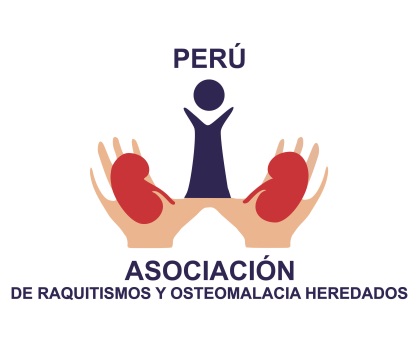 ¿QUIERE COLABORAR CON XLH PERÚ?Para un control de las personas afectadas con Raquitismos y Osteomalacia Heredados en Perú, le agradecemos que rellene los siguientes datos con las personas de la familia afectadas.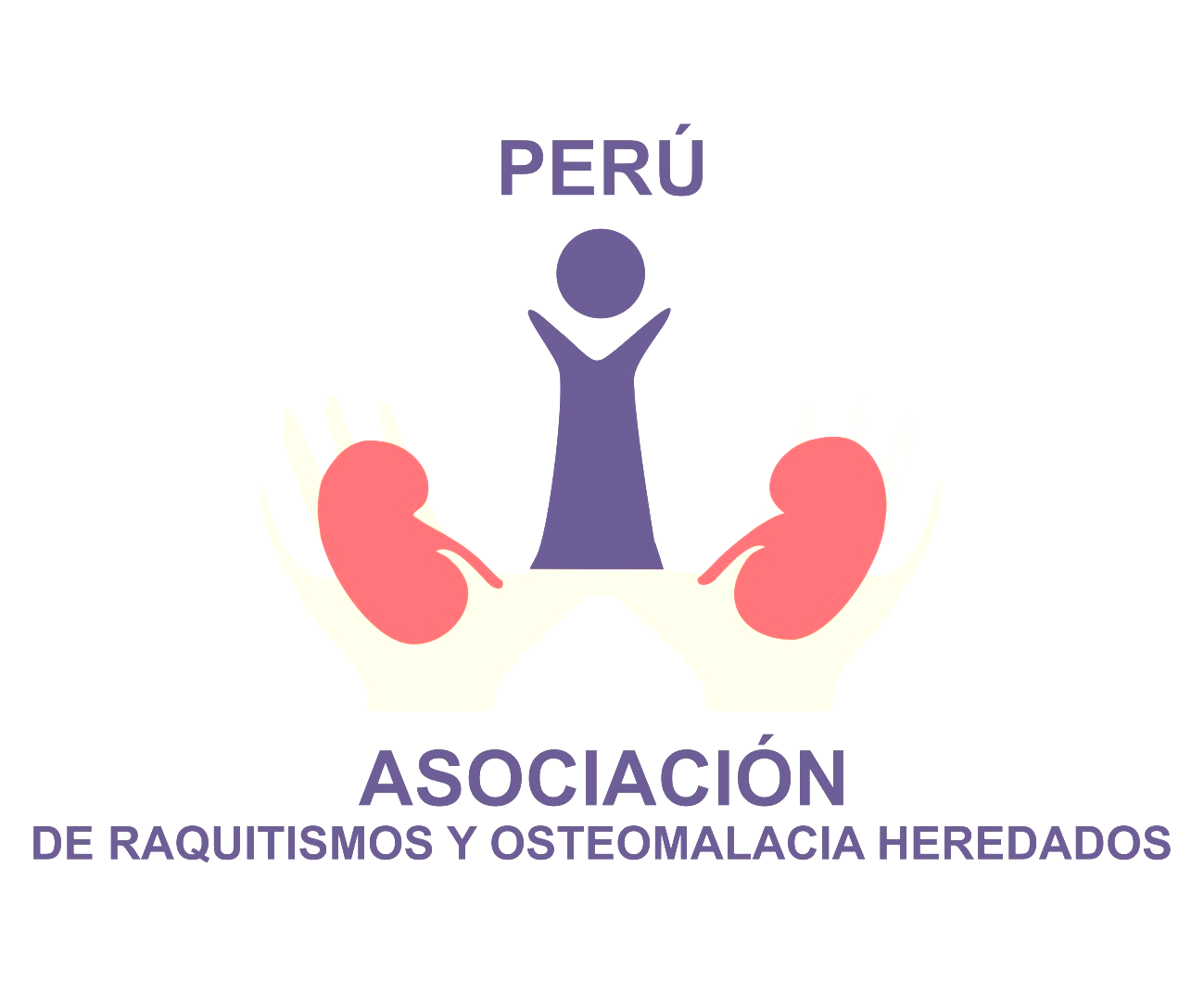 Nombre y apellidos……………………………………………………………………………………………..Provincia y ciudad………………………………………………………………………………………………..Fecha de nacimiento…………………………………………………………………………………………..Nombre y apellidos……………………………………………………………………………………………..Provincia y ciudad………………………………………………………………………………………………..Fecha de nacimiento…………………………………………………………………………………………..Nombre y apellidos……………………………………………………………………………………………..Provincia y ciudad………………………………………………………………………………………………..Fecha de nacimiento…………………………………………………………………………………………. 	Deseo inscribirme como socio de XLH PERÚ por la cantidad de S/50.00 y una donación  de  _______. 	 Deseo hacer aportación voluntaria para XLH PERÚ por la cantidad de _______.Nombre y apellidos:………………………………………………………………………………………D.N.I:……………………… …………………………………………………………………Domicilio………………………………………………………………………………………Ciudad…………………………………………………………………………………………Provincia………………………………………………………………………………………Teléfono………………………………………………………………………………………Celular …………………………………………………………………………………………Correo electrónico……………………………………………………………………………Nº de cuenta en Dólares:	0011   0093   0200071198   22Los datos personales que nos facilita serán incorporados en un fichero de datos de XLH-PERU. La finalidad de dicho fichero es la de gestionar de manera adecuada a los socios, las aportaciones y donaciones, las campañas, y otras acciones, así como mantenerle informado/a de nuestras actividades, a través de cualquier medio de comunicación, incluyéndose vía electrónica. Puede ejercer los derechos de acceso, rectificación, cancelación y oposición dirigiéndose a XLH-PERU en Av. José Gálvez Nº 1808 Int. 2 - Lince o en raquitismoperu@hotmail.com         Lima, ________de____________ del 20__	            